T.C.KADİRLİ KAYMAKAMLIĞIKadirli Atatürk Anadolu Lisesi Müdürlüğü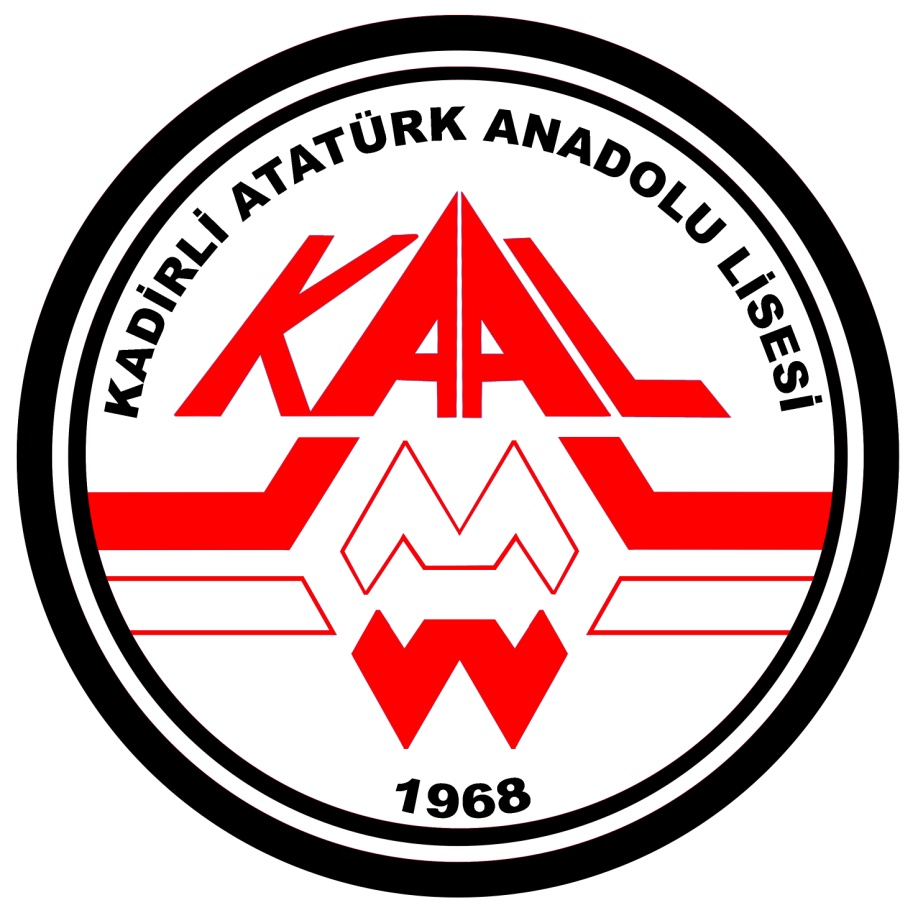 BRİFİNG DOSYASIŞUBAT-2022Kadirli1. BÖLÜM2. BÖLÜMa) Okulun Tarihçesi 	Okulumuz ilkokul olarak yapılan ve şu anda İlçe Milli Eğitim Müdürlüğünün bulunduğu binada 7 Ekim 1968´de 7 şube, 420 öğrenci ile açıldı. Bir yıl sonra da inşaatı biten Cevdet Paşa İlköğretim Okuluna, 1972-1973 eğitim-öğretim yılının başında da kendi binasına taşındı.         Okulumuzda şu ana kadar 24766 öğrenci mezun olmuştur. Bu öğrenciler arasında milletvekilleri, belediye başkanları, üst düzey bürokrat ve akademisyenler olmuştur. Okulumuz eğitim-öğretim dışında da Kadirlinin sosyal ve kültürel hayatında önemli görevlerini yerine getirmiştir. İlçemizi tarihi, sosyal ve kültürel yönden tanıtan belgeselleri ile, öğrencilerimizin emekleri ile hazırlanan dergisi ile ilklere imza attığımızı rahatlıkla söyleyebiliriz.        Sosyal ve kültürel etkinlikleri bir şölen havasında kutlayarak ilçemizde öncü olduk. Ayrıca Millet Meclisinin kuruluşunun 90. yılı münasebetiyle düzenlenen kısa film yarışmasında Akdeniz Bölgesini okulumuzun temsil etmesinin onurunu yaşadık.	Okulumuzun son üç eğitim öğretim yılına ait üniversite yerleştirme sonuçları aşağıdaki topladaki şeklindedir.Okulumuz alt yapısı ve donanımıyla eğitime ve öğretime kendini adamış kadrosuyla 2018-2019 eğitim-öğretim yılında Anadolu Lisesi statüsüyle Türk Milli Eğitimine hizmet etmeye devam etmektedir.        Sülemiş tepesi eteklerinde bir zamanlar at yarışlarının yapıldığı ve 1913 yılında Kadirlili gençlerin futbol topuyla ilk defa tanıştığı bu mekânlar bir gün zengin kütüphaneleri, laboratuarları, spor ve sosyal tesisleri, çevre düzenlemeleriyle bir kampüs haline gelerek hem Kadirli, hem de Türk Milli Eğitimine önemli hizmetler sunmaya devam etmektedir. 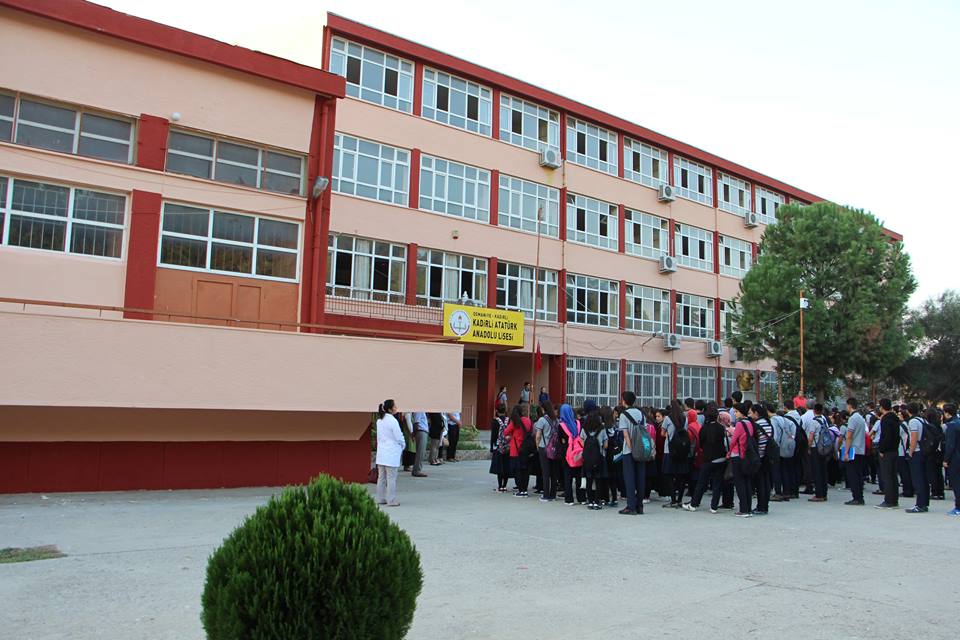 Okulumuzun amacı; Türk Milli Eğitim amaçları doğrultusunda; öğrencilerin ilgi, yetenek ve başarılarına göre yüksek öğretim programlarına hazırlanmalarını, yabancı dili dünyadaki bilimsel ve teknolojik gelişmeleri izleyebilecek düzeyde sağlamaktır. Açıldığı yıldan itibaren Osmaniye’de gözde eğitim kurumlarından birisi olmayı hedefleyen Kadirli Atatürk Anadolu Lisesi, seçkin kadrosuyla kısa zamanda eğitim-öğretim, sosyal ve kültürel faaliyetlerde ön plana çıkmayı başarmıştır.İlk mezunlarını 1970-1971 öğretim yılında veren okulumuz: 1 müdür, 1 müdür başyardımcısı, 3 müdür yardımcısı, 53 öğretmen, 9 hizmetli ve 823 öğrenci ile eğitim öğretime devam etmektedir.b)Okulun Özellikleri: (Yatılı, Gündüzlü, Karma)Yatılı, Gündüzlü, Karmac)Yatılı Okullar İçin Giriş Şartları:	MEB Yatılılık, Bursluluk, Sosyal Yardımlar ve Okul Pansiyonları Yönetmeliği çerçevesinde Resmi Ortaöğretim kurumlarında okuyan kız öğrenciler girebilir.  d)Öğrenci Başarıları:TABAN PUANLARIMIZÜNİVERSİTEYE YERLEŞTİRME SAYI ve ORANLARIE) Ulusal ve Uluslararası Başarıları:	……………………………………………………………………………..3. BÖLÜMFiziki İmkanlar1)Binanın ÖzellikleriBinamız betonarme olarak inşa edilmiştir. Binamız 1089 metrekare bir alanda derslikler bölümü zemin kat üzerine 3 (üç) katlı, idari bölüm bodrum kat üzerine 2 katlı, spor salonu ve kalorifer dairesi bölümü ise tek katlı olarak yapılmıştır. Binamız katı yakıtlı kalorifer sistemi ile ısıtılmakta, klimalarla da soğutma yapılmaktadır.2)DersliklerOkulumuzda şu anda 24 derslik bulunmasına rağmen öğrenci fazlalığı nedeniyle Kimya / Biyoloji, Fizik ve Bilgisayar Laboratuarı ile 2 rehberlik servisi,1 depo ve BT sınıfının dersliğe çevrilmesi ile 29 bölüm derslik olarak kullanılmaktadır.  Dersliklerimiz ders araç-gereçleri yönünden yeterli olup Eğitim Teknolojileri açısından Etkileşimli tahta sistemi vardır. 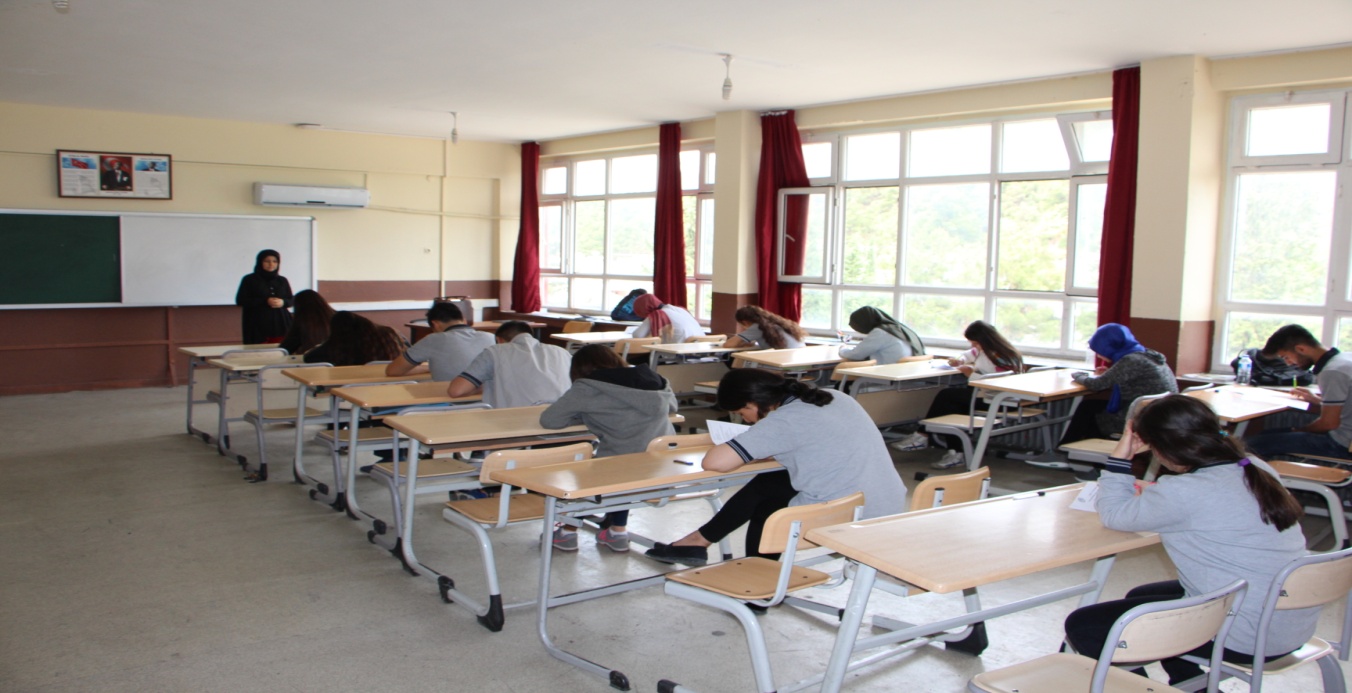 3) Kütüphane DurumuOkulumuzda 5418 adet kayıtlı kitaba sahip bir kütüphanemiz bulunmakta olup ihtiyacı karşılamaktadır.  Öğrencilerimizin Kütüphanemize ilgisi oldukça yüksek olup, kitap Kütüphane işleri Kütüphanecilik Kulübümüz tarafından yürütülmektedir.	Her yıl yeni çıkan kitaplar kütüphanemize kazandırılmaya çalışılmaktadır.4)Laboratuar ve BT Sınıfı DurumuOkulumuzda şu anda 1(bir) adet BT sınıfımız mevcuttur fakat ders olarak kullanılmaktadır. Sınıflarımızın tamamına Fatih Projesi kapsamında akıllı tahta kurulumu yapılmıştır.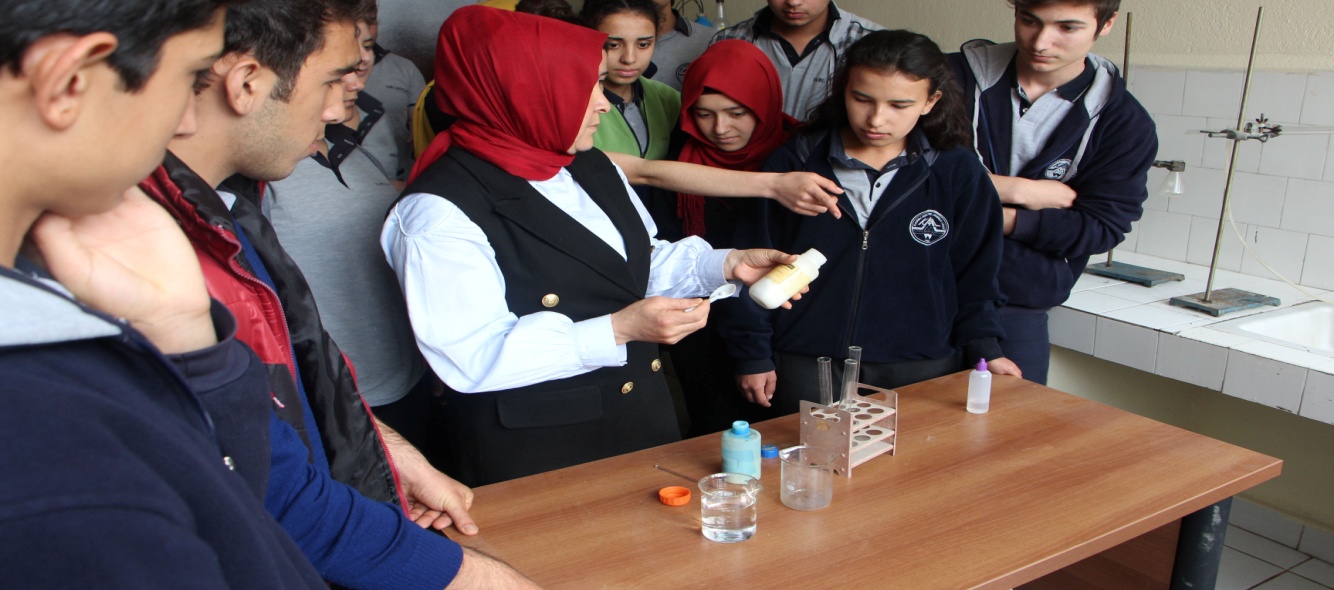 5)Depo ve Arşiv DurumuOkulumuzda bir (1) adet arşiv odası, 1 (bir) adet depo mevcuttur. 6)Spor Salonu Durumu	 Öğrencilerimizin ders dışı zamanlarında basketbol, voleybol ve masa tenisi oynayabilecekleri, ayrıca olumsuz hava koşullarında Beden Eğitimi derslerini yapmak için bağımsız bir spor salonumuz mevcuttur. 	Ayrıca okul bahçesinde iki adet çok amaçlı spor sahası mevcuttur.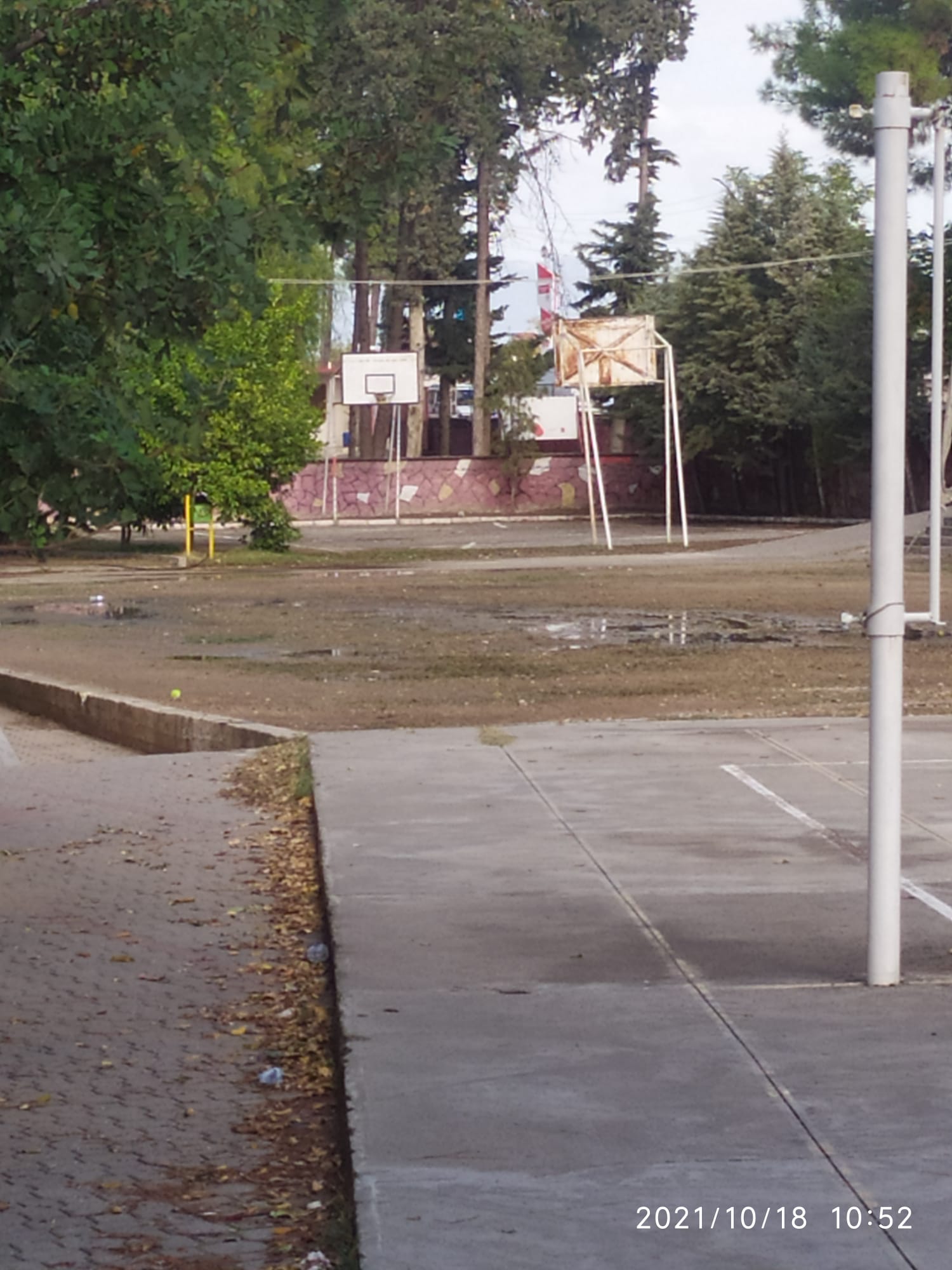 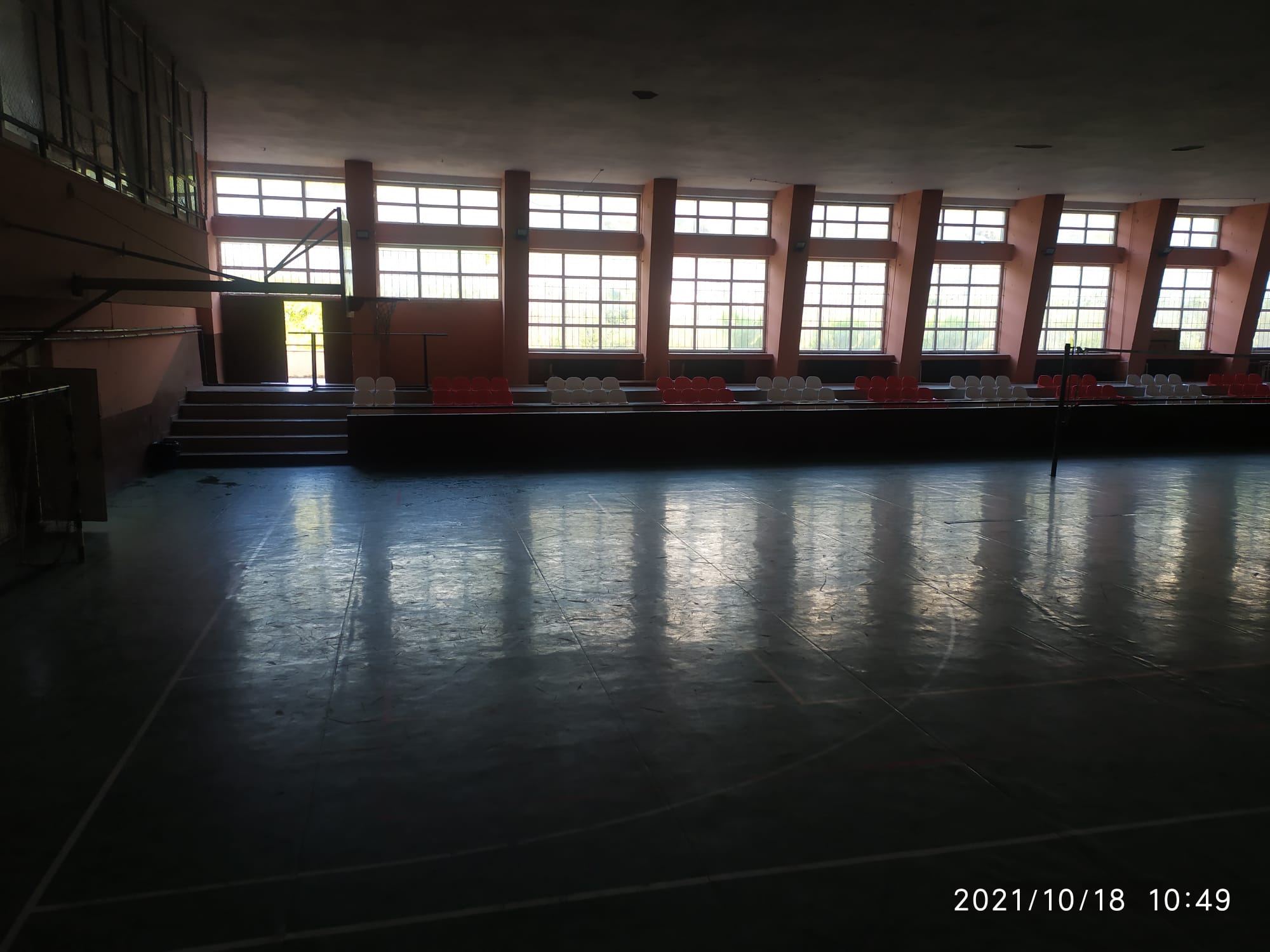 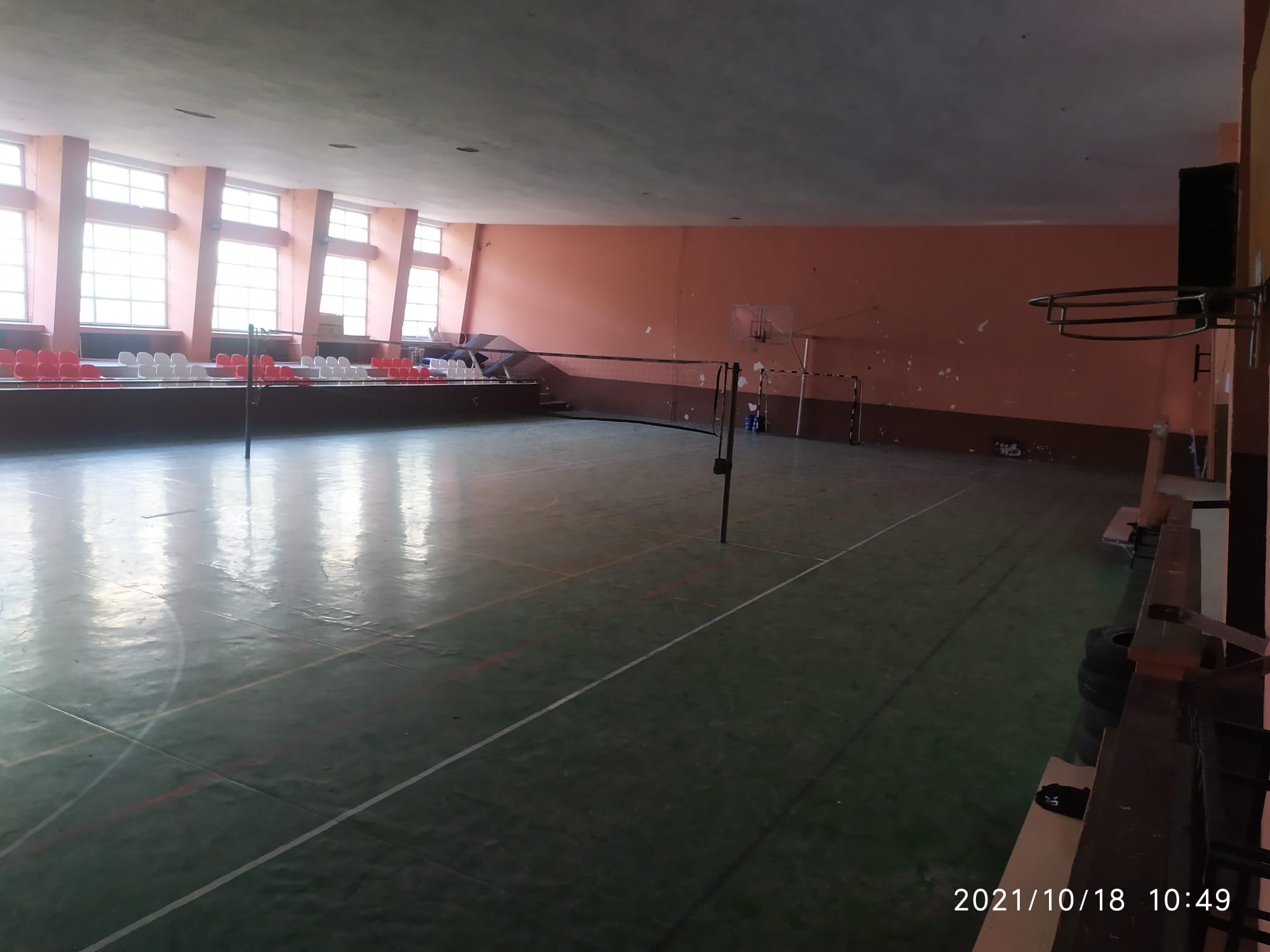 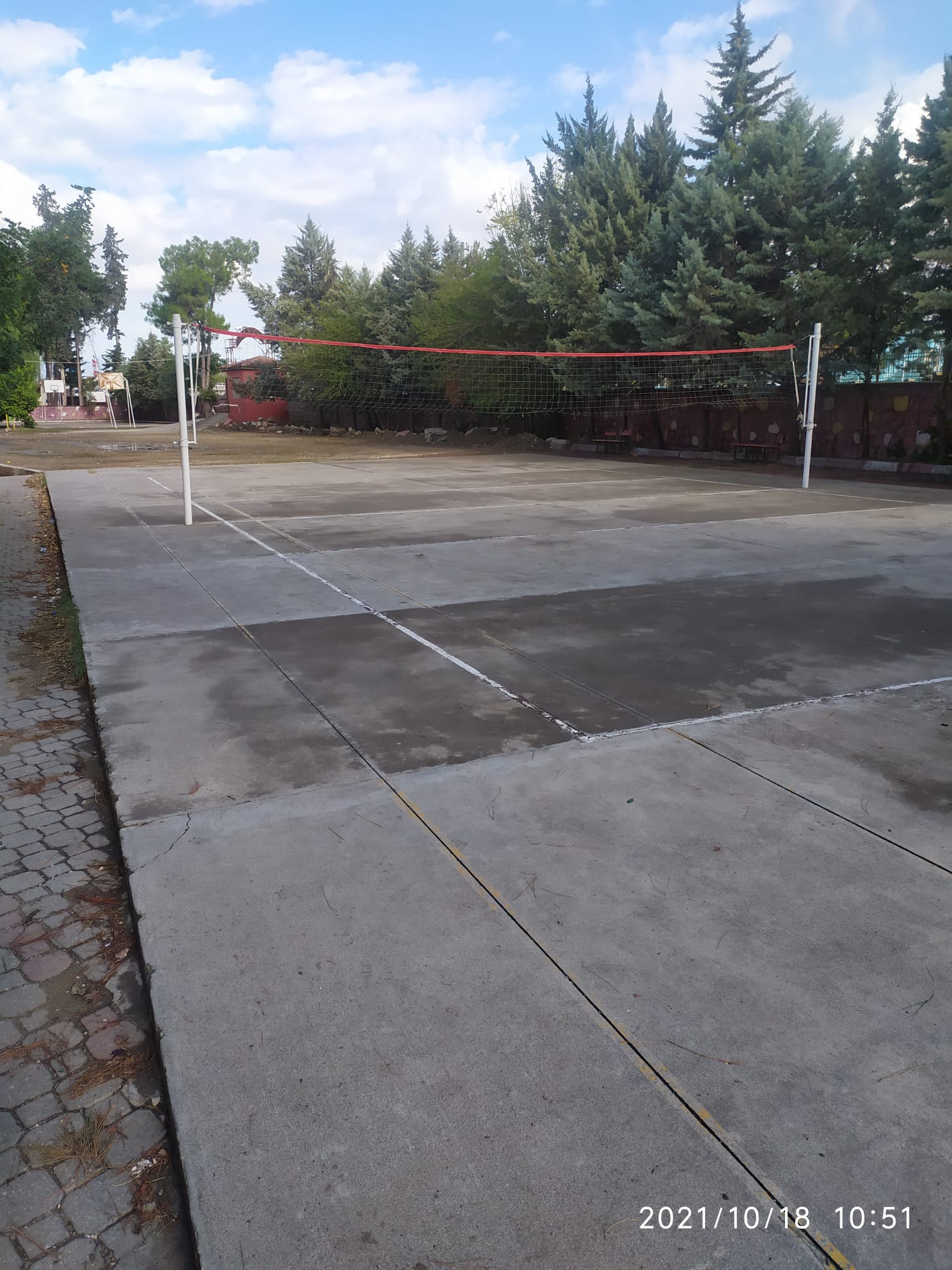 7)İdare OdalarıOkulumuzda bir müdür odası, bir müdür başyardımcısı odası, üç müdür yardımcısı odası ve bir öğretmenler odası bulunmaktadır.İdari odalarımızın tamamında kesintisiz internet bağlantılı bilgisayarlar ve başta lazer yazıcılar olmak üzere çevre birimleri mevcut olup donatım yönünden standartlara uygun seviyededir.8)Rehberlik Servisi Okulumuzda öğrenci ve velilere rehberlik ve psikolojik danışmanlık hizmetlerinin verildiği 2 (iki) adet Rehberlik Servisi mevcuttur.9)Diğer Sosyal Faaliyetler İçin Ayrılmış Olan Yerler	Okulumuzda  konferans , seminer, toplantı,,tiyatro,yarışma vb. sosyal-kültürel faaliyetleri gerçekleştirmeye uygun bir adet çok amaçlı salonumuz mevcuttur. Salonumuzun modern bir ses ve görüntü sistemi ile donatılmış olup, İlçemizde yapılan pek çok sosyal-kültürel faaliyete ev sahipliği yapmaktadır. 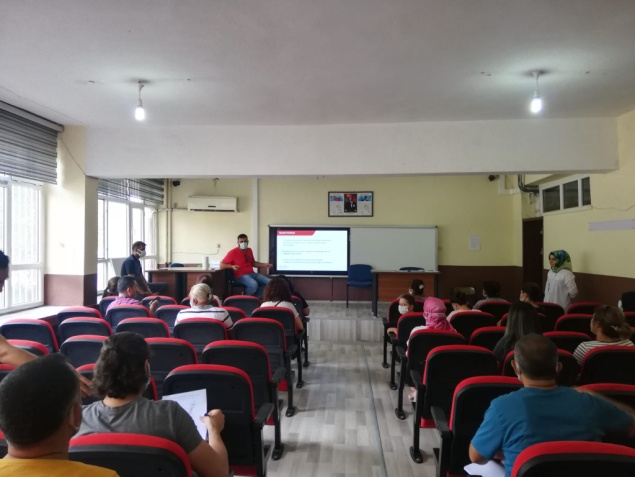 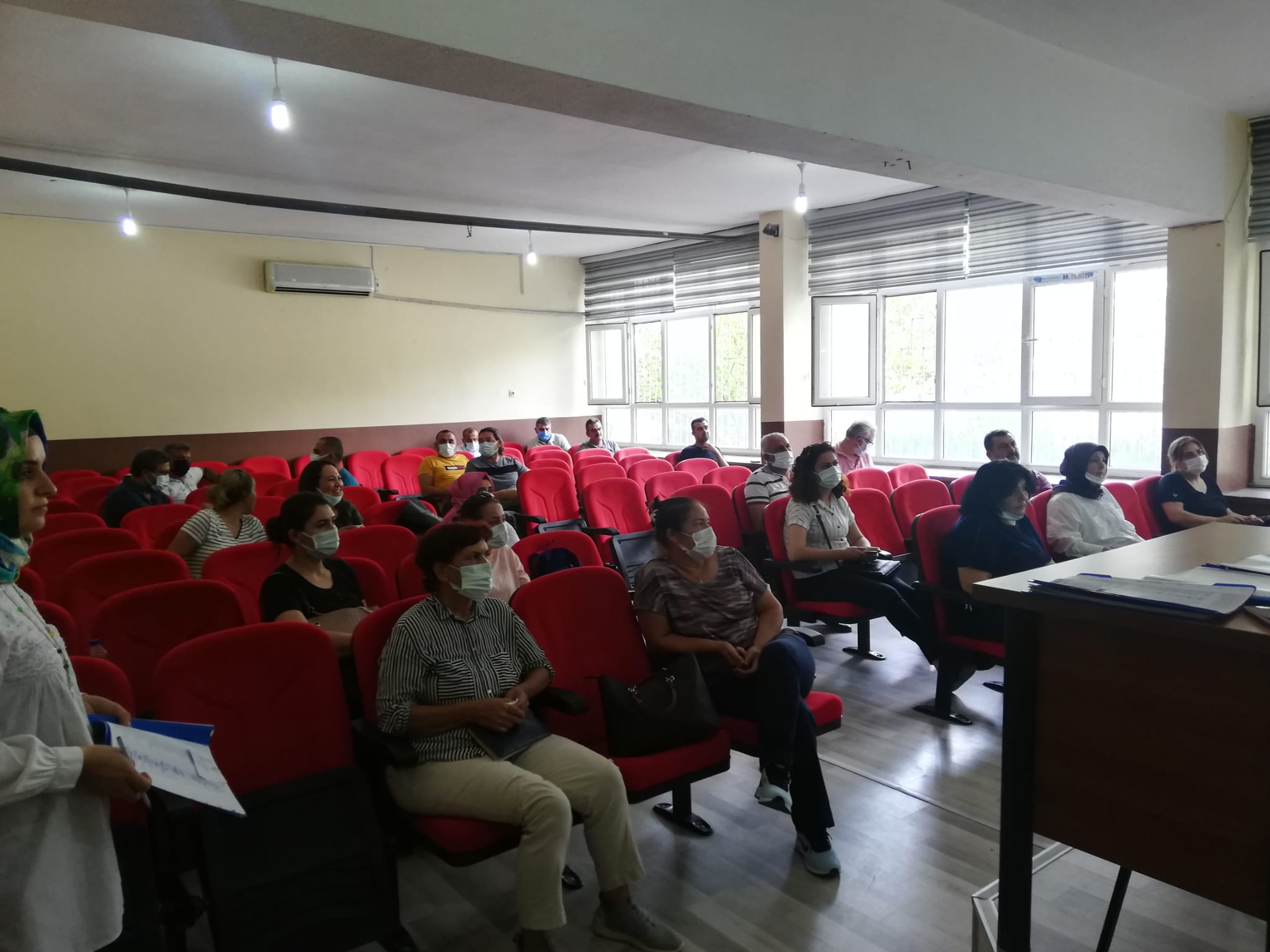 10)Bahçenin AlanıOkulumuz 5911 metrekarelik bir bahçeyi kullanmaktadır. Bahçemizin dış ihata duvarı bulunduğu ve bahçe kapısına sahip olduğundan kontrol ve güvenliği sağlanmaktadır. Bahçe giriş kapısında nöbetçi kulübesi olup Özel Güvenlik Görevlisi bulunmaktadır.Okulun bahçesinde yeşil alan için ayrılan kısımda çimlendirme ve ağaçlandırma çalışması yapılmıştır.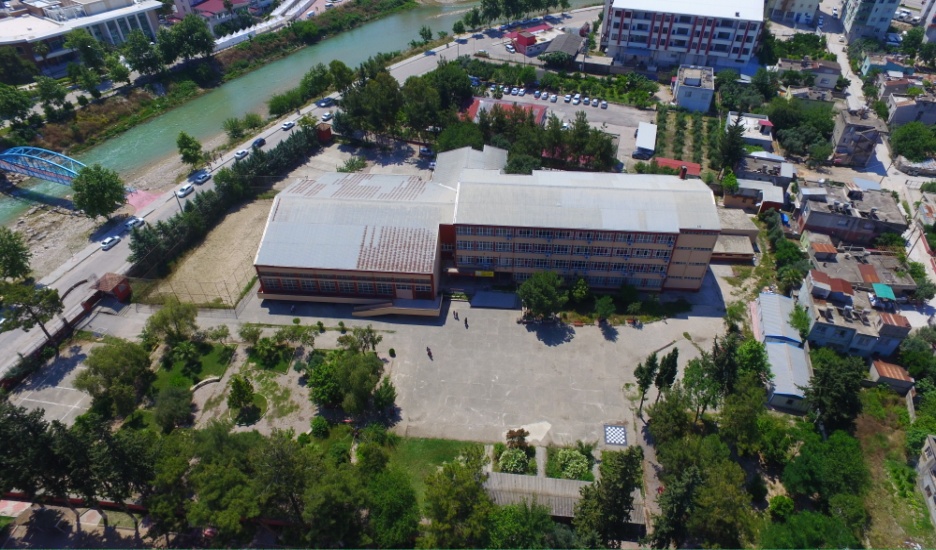 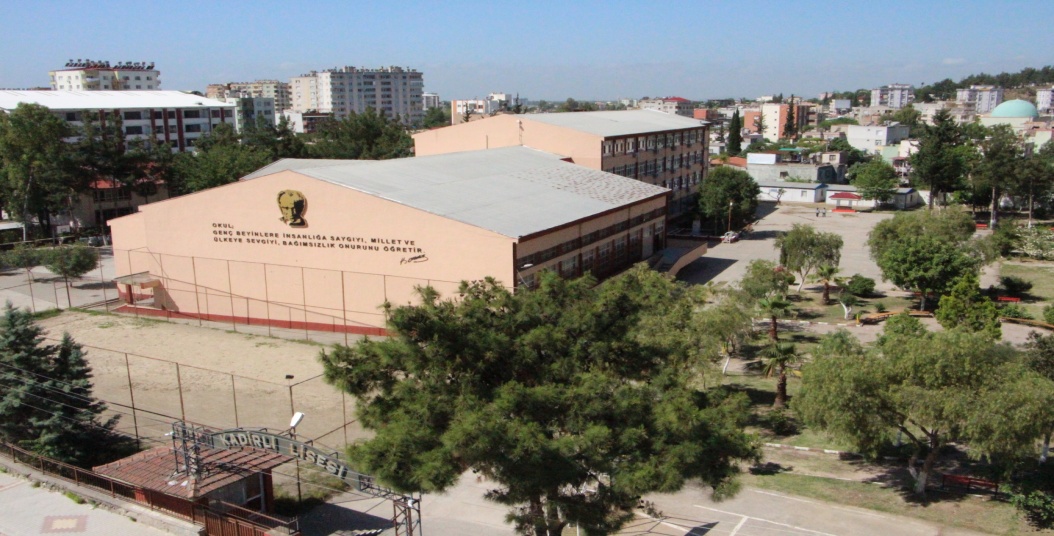 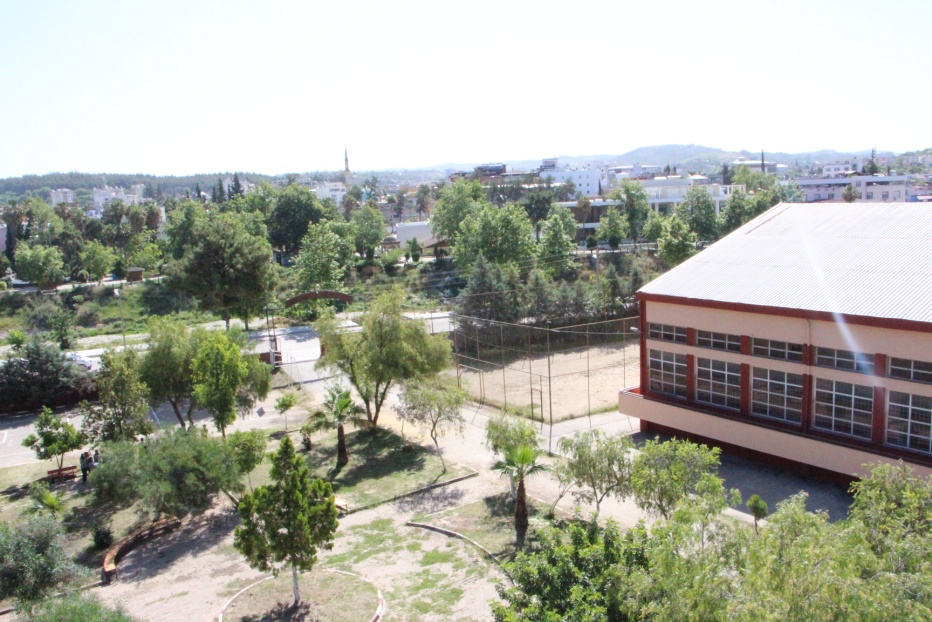 11)Okulun GüvenliğiOkulumuz 24 saat gece görüşlü renkli iç ve dış cephe kameralı güvenlik sistemiyle korunmaktadır. Ön bahçe kapısına güvenlik noktası ve kapıda Özel Güvenlik Görevlisi bulunmaktadır.12)Teknolojik Alt Yapı:Okulumuzda 1 adet BT sınıfı mevcuttur. Tüm idari birimlerde ve öğretmenler odası, kütüphane, Rehberlik servisi gibi bölümlerde bilgisayar, yazıcı ve internet erişimi bulunmaktadır.  Tüm dersliklerimizde Bakanlığımız tarafından kurulan etkileşimli tahtalarımız mevcuttur.          Okulumuzda 2 adet fotokopi makinesi,  32 adet Güvenlik kamerası bulunmaktadır.	  Okulumuzun içinde ve dışında ses yayın sistemi bulunmaktadır.13)Tesisleşme Durumu14)Kantin Durumu: Okulumuzun; öğrencilerimizin yeterli, dengeli ve sağlıklı beslenmeleri için sıcak yemek hizmeti de verilen son derece hijyenik bir kantini bulunmaktadır. Okulumuz Kantini bodrum katta olup,  büyük bölümü yemek salonu, kantin olarak ayrılmıştır. Kantinimiz özel bir şahıs tarafından işletilmekte olup Kantin Denetleme Kurulumuz tarafından aylık olarak denetlenmektedir.4. BÖLÜM OKULUN PERSONEL DURUMUa)Yönetici ve Öğretmen Sayısıb)Diğer Personel Durumuc)Branşlara Göre Öğretmen DağılımıÖğretmenler Odası Resmi ÖĞRETMENLERLEd)Memur, Hizmetli Sayıları ve Görev Dağılımlarıe)Kurum KültürüOkulumuzda, eğitimin evrenselliği ilkesi ve “tüm öğrenciler öğrenebilir ve tüm öğretmenler öğretebilir” anlayışı üzerine, akademik bilgiye dayalı bir kurum kültürü oturtulmaya çalışılmaktadır. Bunun bir gereği olarak her türlü öneri, bilgi ve uygulamalar mevzuatına veya akademik bilgi ve kültüre dayandırılmaya çalışılmaktadır.Okulumuz personeli arasında saygı ve empatiye dayalı bir iletişim ve üst düzeyde paylaşım ve yardımlaşma vardır. Bu çerçevede zümre içinde ve zümreler arası işbirliği yapılmaktadır. Toplantılarda mevzuat tekrarından daha çok personeli güçlendirmeye dönük bilgi alış-verişine ağırlık verilmektedir.Okulumuzun başat değeri öğrencidir. Okulumuzun tüm çalışanları değerli ve önemli olmakla birlikte, üretkenlik sağlamada öne çıkanlar daha önemli kabul edilmektedir. Çünkü eğitime üretkenlikle katkı sağlama, okulumuzda öne çıkma konusunda herkes için geçerli tek bir kulvardır.Acil konular dışında tüm kararlar öğretmen kurulunda ya da diğer kurul, ekip ve komisyonlarda alınmaktadır. Kişisel karar ve uygulamalar okulumuzun benimsemediği yönetim anlayışı olarak görülmemektedir.Okulumuzda çalışanlar arasında iletişimi ve ilişkileri güçlendirmeye dönük olarak özel günlerde hediyeler alınmakta, hep birlikte yemek yenilmektedir. Bugün için okulumuzun köklü geleneği olarak mezuniyet töreni, “5 Yazar 5 Eser” yarışması, yılsonu üniversite gezisi, Nevruz Şenliği ve kaynaşma kahvaltısı görünmektedir. Öğretmen-öğrenci-veli üçgeninde fazla bir sorun yaşanmamaktadır. Gözlemlenen bazı sorunlar da iletişimsizlikten kaynaklanmaktadır. Bu bakımdan kurum içi iletişimi geliştirecek yeni yöntemler bulmak gerekmektedir.Bilginin güç olduğuna inanılmakla birlikte bugün artık gücün tek başına kuru bilgide değil, güçlü bir iletişimde olduğunun farkına varılmıştır. Bu bakımdan etkili iletişim ve şeffaflık adına kurul toplantılarının bazı bölümlerine, öğrenci ve velilerin de gözlemci olarak katılmasının sağlanması planlanmaktadır.Öğrencilerimize iyi bir insan, iyi bir vatandaş olma temel hedef olarak kazandırılmaya çalışılmaktadır.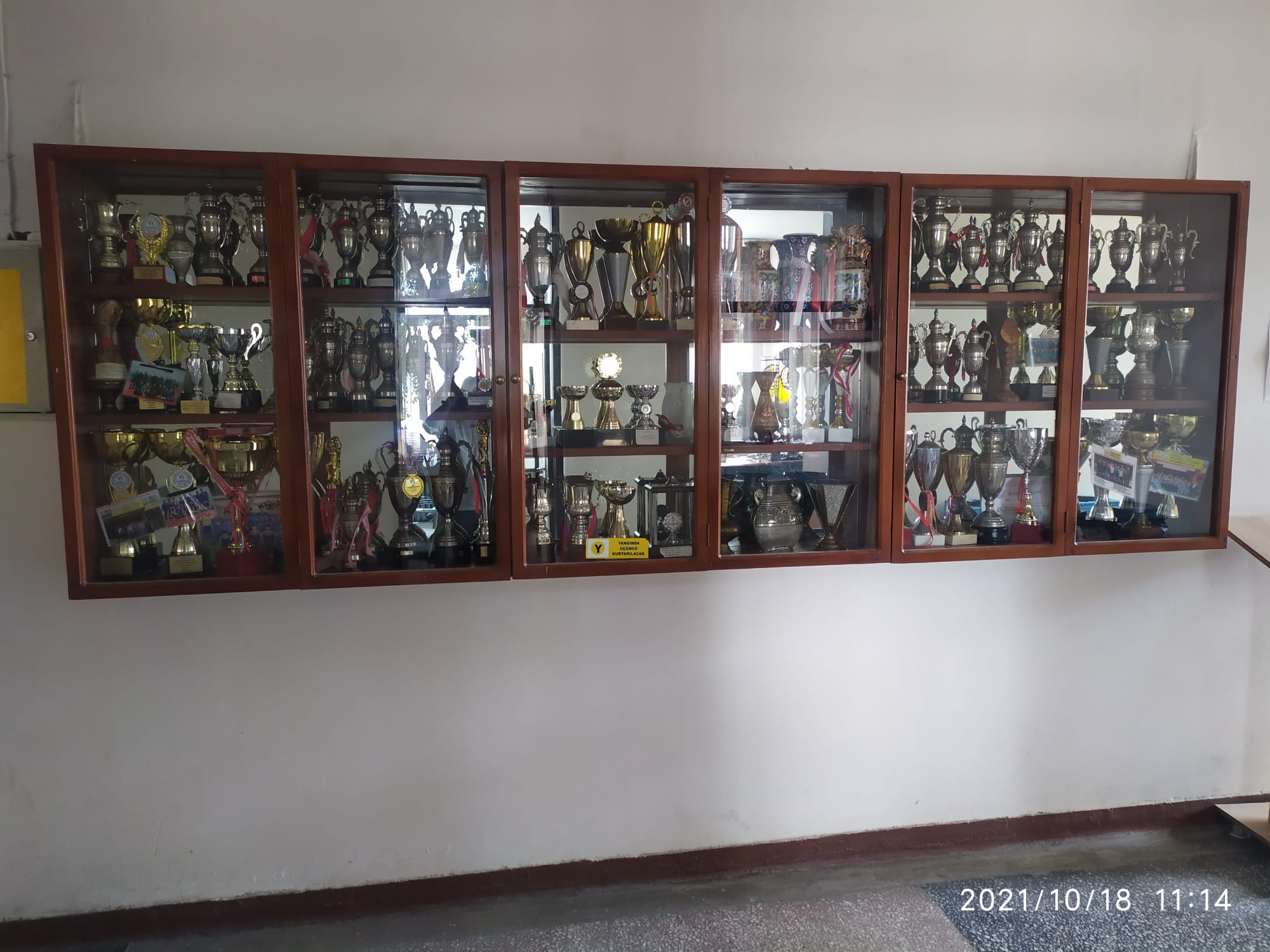 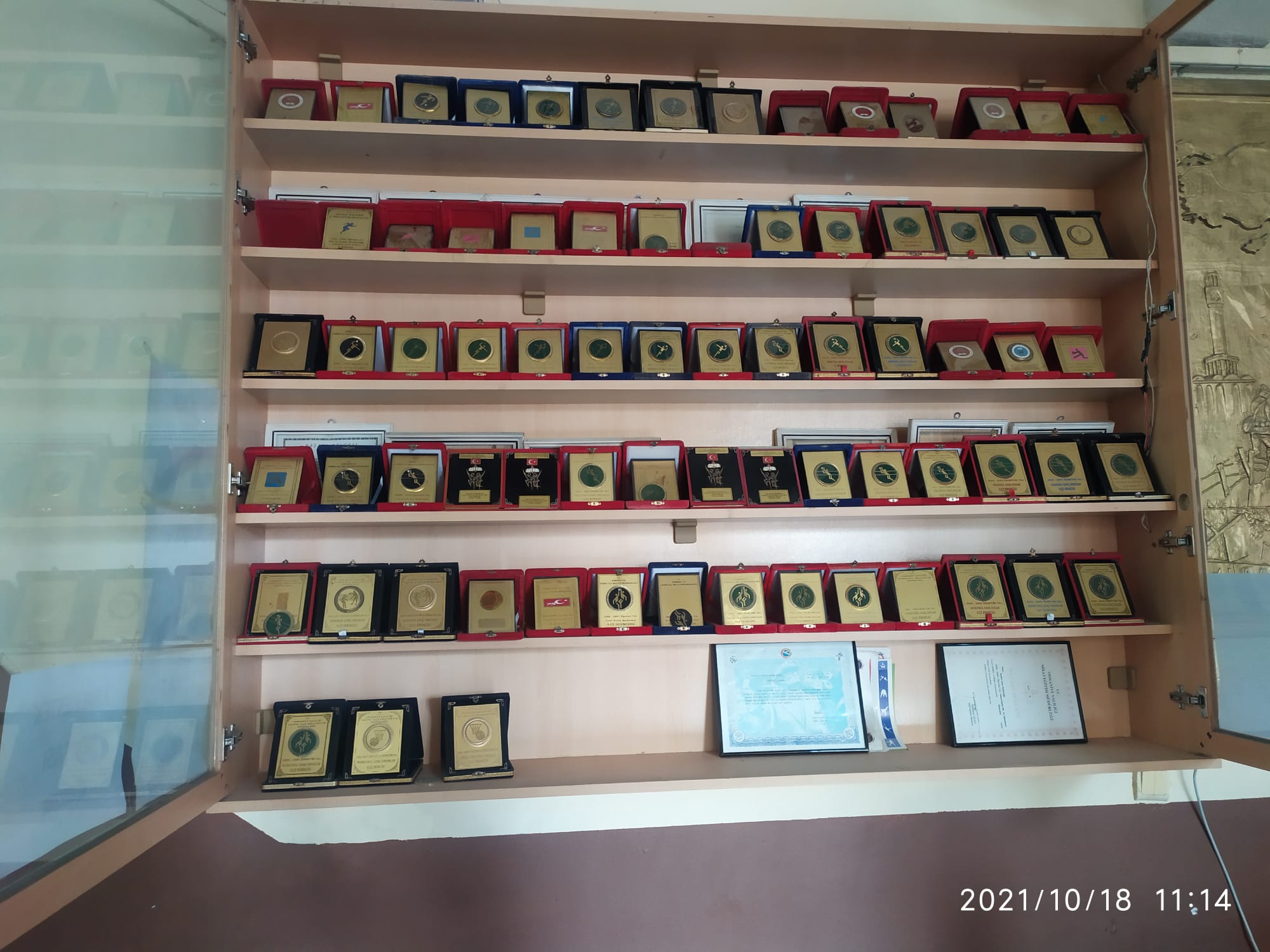 5. BÖLÜMOKULUN ÖĞRENCİ DURUMU1)Yıllara Göre Kız-Erkek Öğrenci Sayısı2)2021/2022 Öğretim Yılında Öğrenci Sayısı3) Disiplin Durumu5) Ödül Durumu6)Beklemeli Öğrenci SayısıBeklemeli öğrencimiz yoktur.6. BÖLÜMOKULUN SORUNLARIa)Okul Binası İle İlgili Sorunlar:Büro malzemelerinin yenilenmesi.	Okul İhata duvarının yükseltilmesi ve güvenliğinin artırılması.         Okulumuz Elektrik panosunun yetersiz olması nedeniyle sık sık arıza açması okulumuz açısından tehlike arz etmektedir.          Elektrik panosunun ihtiyacı karşılayacak şekilde değiştirilmesi ve katlara ayrı ayrı elektrik hatlarının çekilmesi gerekmektedir.b)Öğretmen veya Yönetici Eksikliği-Fazlalığı:	Okulumuzda Arapça ve Coğrafya eksiğimiz bulunmakta olup,  fazlalığımız yoktur.c)Diğer Personelin Sayısı İle İlgili Sorunlar:Okulumuzda çalıştırdığımız on yedi adet İŞKUR, Geçici İşçi, Sürekli İşçi, Toplum Yararına Çalışma Programı ve kadrolu personellerle birlikte Yardımcı Hizmetler personeli ihtiyacımız çözülmüştür.d)Öğrenci Devam-Devamsızlığı İle İlgili Sorunlar:	Bu hususta büyük bir sorun yaşanmamakla beraber devamsızlığı yasal süreleri aşan öğrencilerin velilerine devamsızlık mektubu yazılarak veliler durumdan haberdar edilip okula davet edilmektedirler. Ayrıca öğrencilerin özürsüz devamsızlıkları SMS sistemiyle veli cep telefonlarına günübirlik olarak iletilmektedir.	Devamsızlıktan sınıf tekrarı durumuna düşen bir öğrencimiz bulunmaktadır.	Bakanlığımız tarafından hayata geçirilen E-Okul Veli Bilgilendire Sistemi SMS Servisi konusunda velilerimiz bilgilendirilmektedir.        Hüseyin KOCAİSPİR                          Okul MüdürüGENEL BİLGİLERTEMEL BİLGİLİRTEMEL BİLGİLİRİLETİŞİM BİLGİLERİİLETİŞİM BİLGİLERİKURUM KODU 972982KURUM MÜDÜRÜHüseyin KOCAİSPİRKURUM ADI        Kadirli Atatürk Anadolu LisesiTELEFON0(531)7081856KURUM TÜRÜ      Anadolu LisesiFAX 0(328)7177088YERLEŞİM YERİ  ŞehirE-POSTA972982@meb.k12.trHİZMETE GİRİŞ YILI    1968ADRESCemalpaşa Mah. Sefa Vayisoğlu Cad. NO:7 Kadirli/OSMANİYEARSA VE BİNA BİLGİLERİARSA VE BİNA BİLGİLERİARSA VE BİNA BİLGİLERİARSA VE BİNA BİLGİLERİARSA VE BİNA BİLGİLERİARSA VE BİNA BİLGİLERİPAFTA NO          28.29.R.28.29.R.BİNA ALANI(m2)         BİNA ALANI(m2)         1089PARSEL NO        5757AÇIK ALANI(m2)            AÇIK ALANI(m2)            5911TOPLAM ALANI(m2)      TOPLAM ALANI(m2)      7000BİNA SAYISI     11DERSLİK SAYISIKULLANILAN     24MÜLKİYETİ         Milli Eğitim BakanlığıMilli Eğitim BakanlığıDERSLİK SAYISIKULLANILMAYAN---KİRA DURUMU    Kira ÖdenmiyorKira ÖdenmiyorDERSLİK SAYISITOPLAM             24ISINMA ŞEKLİ    KaloriferliKaloriferliLABORATUVARFİZİK                 ---YAKIT TÜRÜ       Doğalgaz    XDoğalgaz    XLABORATUVARKİMYA1LOJMAN SAYISIKALORİFERLİ    ---LABORATUVARFEN---LOJMAN SAYISISOBALI             ---BT SINIFI                                        BT SINIFI                                        1LOJMAN SAYISIDOĞALGAZLI---KÜTÜPHANE                                 KÜTÜPHANE                                 1LOJMAN SAYISITOPLAM            ---ToplamToplam27EĞİTİM OLANAKLARIEĞİTİM OLANAKLARIEĞİTİM OLANAKLARIEĞİTİM OLANAKLARIEĞİTİM OLANAKLARIEĞİTİM OLANAKLARIKÜTÜPHANEKÜTÜPHANEBİLİŞİM / BİLGİSAYARBİLİŞİM / BİLGİSAYARBİLİŞİM / BİLGİSAYARAfiş,Atlas,Harita v.b.   54BİLGİSAYAR SAYISIBT SINIFI10Kitap                          5418BİLGİSAYAR SAYISIDİĞER14CD                              ---BİLGİSAYAR SAYISITOPLAM24VCD                            ---İNTERNETİNTERNET1DVD                           ---YAZICIYAZICI12Video Kaset                ---TARAYICITARAYICI1UPSUPS1AKILLI TAHTAAKILLI TAHTA32PROJEKSİYONPROJEKSİYON1FOTOKOPİ MAKİNASIFOTOKOPİ MAKİNASI2ÖĞRENCİ DURUMUÖĞRENCİ DURUMUÖĞRENCİ DURUMUÖĞRENCİ DURUMUÖĞRENCİ DURUMUÖĞRENCİ DURUMU9. Sınıf10. Sınıf11. Sınıf12. SınıfTOPLAMErkek7814873116415Kız911596197408Toplamlar169307134213823Şube Sayısı596929PERSONEL NORM DURUMUPERSONEL NORM DURUMUPERSONEL NORM DURUMUPERSONEL NORM DURUMUPERSONEL NORM DURUMUPERSONEL NORM DURUMUPERSONEL NORM DURUMUPERSONEL NORM DURUMUPERSONEL NORM DURUMUPERSONEL NORM DURUMUPERSONEL NORM DURUMUPERSONEL NORM DURUMUPERSONEL NORM DURUMUPERSONEL NORM DURUMUPERSONEL NORM DURUMUMüdürMüdür BaşyardımcısıMüdür YardımcısıBölüm ŞefiŞefGörevlendirme ÖğretmenVekil ÖğretmenMemurHizmetliSürekli Geçici İşçi(Teşeron)İşkurTOPLAMNormNorm113--------1----6MevcutErkek112------------02219MevcutKız001------------0--315MevcutToplamlar113------------025214İhtiyaçİhtiyaç--0----------1---1ÖĞRETMEN NORM DURUMUÖĞRETMEN NORM DURUMUÖĞRETMEN NORM DURUMUÖĞRETMEN NORM DURUMUÖĞRETMEN NORM DURUMUÖĞRETMEN NORM DURUMUÖĞRETMEN NORM DURUMUÖĞRETMEN NORM DURUMUÖĞRETMEN NORM DURUMUÖĞRETMEN NORM DURUMUÖĞRETMEN NORM DURUMUÖĞRETMEN NORM DURUMUÖĞRETMEN NORM DURUMUÖĞRETMEN NORM DURUMUÖĞRETMEN NORM DURUMUÖĞRETMEN NORM DURUMUÖĞRETMEN NORM DURUMUÖĞRETMEN NORM DURUMUÖĞRETMEN NORM DURUMUTürk Dili Ve EdebiyatıTürk Dili Ve EdebiyatıMatematikİngilizceBeden EgitimiCoğrafyaDin Kültürü Ve Ahlak BilgisiFransızcaTarihBiyolojiFizikKimya/Kimya TeknolojisiFelsefeResimMüzikBilişim TeknolojileriRehber ÖğretmenArapçaToplamSaatSaatSaat1971971691496673864297484545303028150181138NormNormNorm99873342422221112154MevcutErkekErkek55433211412111--2-31MevcutKızKız4444--3111-11-11--22MevcutToplamlarToplamlar99873242522221112-53İhtiyaçİhtiyaçİhtiyaç-----1-----------12Tablo 3:Yükseköğretim Kurumlarına Yerleşme DurumuTablo 3:Yükseköğretim Kurumlarına Yerleşme DurumuTablo 3:Yükseköğretim Kurumlarına Yerleşme DurumuTablo 3:Yükseköğretim Kurumlarına Yerleşme DurumuTablo 3:Yükseköğretim Kurumlarına Yerleşme DurumuTablo 3:Yükseköğretim Kurumlarına Yerleşme DurumuEğitim Öğretim Yılı12. Sınıf Öğrenci SayısıSınava Başvuran Öğrenci Sayısı(A)Yerleştiği Yüksek Okul TürüSayısı(B)Oran(B/Ax100)2018-2019166166Lisans 28%16,862018-2019166166Ön Lisans 42%25,302018-2019166166Sınavsız Ön Lisans 2018-2019166166Açık Öğretim Lisans 2018-2019166166Açık Öğretim Ön Lisans 2018-2019166166TOPLAM2019-2020270269Lisans 42%15,612019-2020270269Ön Lisans 58%21,462019-2020270269Sınavsız Ön Lisans 2019-2020270269Açık Öğretim Lisans 2019-2020270269Açık Öğretim Ön Lisans 2019-2020270269TOPLAM2020-2021161159Lisans 21%13,202020-2021161159Ön Lisans 23%14,442020-2021161159Sınavsız Ön Lisans 2020-2021161159Açık Öğretim Lisans 2020-2021161159Açık Öğretim Ön Lisans 2020-2021161159TOPLAMYıl2018-20192019-20202020-20212021-2022PuanSINAVSIZSINAVSIZSINAVSIZSINAVSIZYıllarMezun OlanYerleşen Yerleştirme Oranı%2018-20191667042,162019/202027010037,072020/20211614427,64TOPLAM59721435,84Sıra NoFiziki İmkânın AdıSayısı1Derslik242Bilişim Teknolojileri Sınıfı (Derslik olarak kullanılmaktadır.)13Fizik Laboratuarı (E-Sınav merkezi olarak kullanılmaktadır.)14Kimya-Biyoloji Laboratuarı (Derslik olarak kullanılmaktadır.)15Spor Salonu16Arşiv Odası17Kütüphane18Müdür Odası19Müdür Yardımcısı Odası410Rehberlik Servisi 211Öğretmenler Odası112Depo 213Memur Odası014Toplantı Salonu115WC10Laboratuar ve BT Sınıfı DurumuLaboratuar ve BT Sınıfı DurumuLaboratuar ve BT Sınıfı DurumuLaboratuar ve BT Sınıfı DurumuSıra NoLaboratuar AdıAdetÖğrenci Sayısı1Fizik Laboratuarı0E-sınav Merkezi2Kimya-Biyoloji Laboratuarı1343Bilişim Teknolojileri (BT) Sınıfı134                                                 SPOR TESİSLERİ                                                 SPOR TESİSLERİ                                                 SPOR TESİSLERİSıra NoFiziki İmkânın Adı     Sayısı1Futsal-Bedminton-Tenis Kortu12Voleybol Sahası – Basketbol-Hentbol13Masa Tenisi14Okçuluk -Güreş-15Bocce-Atletizm1Sıra NoGöreviErkekKızToplam1Müdür1012Müdür Başyardımcısı1013Müdür Yardımcısı2134Fransızca1125Arapça0006Beden Eğitimi3037Bilişim Teknolojileri0118Biyoloji1129Coğrafya20210Din Kültürü ve Ahlak Bilgisi13411Felsefe11212Fizik20213İngilizce34714Kimya/Kimya Teknolojisi11215Matematik44816Müzik01117Rehber Öğretmen20218Görsel Sanatlar/Resim10119Tarih41520Türk Dili ve Edebiyatı549ToplamToplam352358Sıra NoGöreviErkekKızToplam1Memur0002Hizmetli2133Sürekli Geçici İşçi(Taşeron)1344 Geçici Personel(9 ay-İŞKUR TYP)112ToplamToplam459S.NoAdıSoyadıBranşıGörevi1HüseyinKOCAİSPİREdebiyatMüdür2İlyas TÜRKMENOĞLUCoğrafyaMüdür Başyardımcısı3Mustafa DEMİRDELENDin Kül. Ahlak BilgisiMüdür Yardımcısı4DilekİSAOĞLUDin Kül. Ahlak BilgisiMüdür Yardımcısı5AhmetÇEVİKERBiyolojiMüdür yardımcısı6Mustafa FIRATRehberlikÖğretmen7Ahmet BALRehberlikÖğretmen8Alpaslan AÇIKKARMatematikÖğretmen9Derya SOLAKMetematikÖğretmen10MehmetDEMİRMatematikÖğretmen11ErsanÇULLUMatematikÖğretmen12NerminNACARMatematikÖğretmen13Şükran AYARMatematikÖğretmen14ŞükrüDEMİRMatematikÖğretmen15ÖzlemBÖRKLÜMatematikÖğretmen16AdemPEKTAŞEdebiyatÖğretmen17AslıhanSERTEdebiyatÖğretmen18BattalDOBUREdebiyatÖğretmen19HayrettinÖZERLİEdebiyatÖğretmen20İrfanTOKGÖZEdebiyatÖğretmen21NazımKOCABOZDOĞANEdebiyatÖğretmen22NimetKOŞAREdebiyatÖğretmen23ZeynepYETİŞİREdebiyatÖğretmen24MeryemBİLMEZEdebiyatÖğretmen25AdemKOLLUİngilizceÖğretmen26Ahmet ATEŞİngilizceÖğretmen27MahirKARATEKİNİngilizceÖğretmen28DemetTEKEREKİngilizceÖğretmen29GönülKASTALİngilizceÖğretmen30ÖmürHASKANİngilizceÖğretmen31NurtenKARAİngilizceÖğretmen32OğuztürkÇAKARBiyolojiÖğretmen33SongülBAYRAMOĞLUBiyolojiÖğretmen34ÖmerGÜLPINARTarihÖğretmen35AlperKIRCITarihÖğretmen36NihatSERTTarihÖğretmen37AygünBAŞARMIŞTarihÖğretmen38SadıkZİYANTarihÖğretmen39ErkoçKOÇERCoğrafyaÖğretmen40ErenKULACoğrafyaÖğretmen41AhmetYORULMAZBeden EğitimiÖğretmen42MustafaGÜRSOYBeden EğitimiÖğretmen43SerkanSALANBeden EğitimiÖğretmen44ŞuleÇEVİKERBilişim TeknolojileriÖğretmen45İsmailGENÇOĞLANFelsefeÖğretmen46GülUZUNOĞLUFelsefeÖğretmen47Alp GökhanİNANFizikÖğretmen48EminORTAKFizikÖğretmen49HüseyinBODURFransızcaÖğretmen50NurşenBODURFransızcaÖğretmen51ÖzgülDALCIKimyaÖğretmen52Onur AliBAYRAMOĞLUKimyaÖğretmen53HasanSAÇANGörsel SanatlarÖğretmen54SedaÇİÇEK ZALMüzikÖğretmen55AdemALPDin Kül. Ahlak BilgisiÖğretmen56HilalKOLLUDin Kül. Ahlak BilgisiÖğretmen57Sultan KABAKLIDin Kül. Ahlak BilgisiÖğretmen58FatmaEROĞLUDin Kül. Ahlak BilgisiÖğretmenSIRA NOADI SOYADIGÖREVİAÇIKLAMA1HASAN ŞANLIERYARDIMCI HİZMETLİKADROLU2DAMLA YİĞİTAŞÇIKADROLU3HASAN HÜSEYİN DURUKANYARDIMCI HİZMETLİSÜREKLİ İŞÇİ (BELEDİYECİ) RAPORLU4MÜZEYYEN TARHANYARDIMCI HİZMETLİGEÇİCİ İŞÇİ  (TAŞERON KADROLU)5AHMET TOPALYARDIMCI HİZMETLİGEÇİCİ İŞÇİ  (TAŞERON KADROLU)6FATMA NALBANTOĞLUPANSİYON YARDIMCI HİZMETLİGEÇİCİ İŞÇİ  (TAŞERON KADROLU)7İLKNUR ATICIOĞLUPANSİYON YARDIMCI HİZMETLİGEÇİCİ İŞÇİ  (TAŞERON KADROLU)8ELİF ÇOLAKÇAYARDIMCI HİZMETLİTYP9ABDURRAHMAN ÇAKIPANSİYON YARDIMCI HİZMETLİTYPÖğrencilere İlişkin BilgilerÖğrencilere İlişkin BilgilerÖğrencilere İlişkin BilgilerÖğrencilere İlişkin BilgilerÖğrencilere İlişkin BilgilerÖğrencilere İlişkin BilgilerÖğrencilere İlişkin BilgilerSıra NoYILÖĞRENCİÖĞRENCİÖĞRENCİSıra NoYILKızErkekToplamŞube SayısıDerslik12018-2019445443888302422019-2020  410349759292432020-20214414388792924ÖĞRENCİ DURUMUÖĞRENCİ DURUMUÖĞRENCİ DURUMUÖĞRENCİ DURUMUÖĞRENCİ DURUMUÖĞRENCİ DURUMU9. Sınıf10. Sınıf11. Sınıf12. SınıfTOPLAMErkek7814873116415Kız911596197408Toplamlar169307134213823Şube Sayısı596929YılDisiplin Kurulu Toplanma SayısıDisiplin Cezası Alan Öğrenci SayısıDisiplin Cezalarının DağılımıDisiplin Cezalarının DağılımıDisiplin Cezalarının DağılımıDisiplin Cezalarının DağılımıCeza Alan Öğrenci Oranı(%)YılDisiplin Kurulu Toplanma SayısıDisiplin Cezası Alan Öğrenci SayısıKIN.O.K.S.UO.D.E.Ö.D.Ç.Ceza Alan Öğrenci Oranı(%)2019-20204-----02018-201924493910--5,44ÖdüllerÖdüllerÖdüllerÖdüllerÖdüllerÖğretim YılıÖğretim Yılı2017-20182018-20192019-20202020-2021Öğrenci MevcuduÖğrenci Mevcudu775900759879TeşekkürI. Dönem Teşekkür Alan Öğrenci Sayısı-251216258TeşekkürI. Dönem Teşekkür Alan Öğrenci Yüzdesi-28,4928,4544,55TeşekkürII. Dönem Teşekkür Alan Öğrenci Sayısı282---TeşekkürII. Dönem Teşekkür Alan Öğrenci Yüzdesi36,38---TakdirI. Dönem Takdir Alan Öğrenci Sayısı-156163288TakdirI. Dönem Takdir Alan Öğrenci Yüzdesi-17,3321,4732,76TakdirII. Dönem Takdir Alan Öğrenci Sayısı226---TakdirII. Dönem Takdir Alan Öğrenci Yüzdesi29,16---Onur BelgesiI. Dönem Onur Belgesi Alan Öğrenci Sayısı-12829-Onur BelgesiI. Dönem Onur Belgesi Alan Öğrenci Yüzdesi-14,223,82-Onur BelgesiII. Dönem Onur Belgesi Alan Öğrenci Sayısı51---Onur BelgesiII. Dönem Onur Belgesi Alan Öğrenci Yüzdesi6,58---